JOLKA DWA – TRZYW kolorowe pola wpisujemy po trzy litery, a w białe po dwie. W polach z kropką występują takie same litery lecz 
w odwrotnej kolejności. Trójki liter w kolorowej kolumnie utworzą rozwiązanie.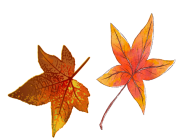 W kolejności przypadkowej:- trucizna w tytoniu.
- bujane łóżeczko. 
- gwarowo cienka gałązka, witka.
- innowierca, heretyk.
- dyplom lub premia.
- człowiek lubiący domowe ciepło.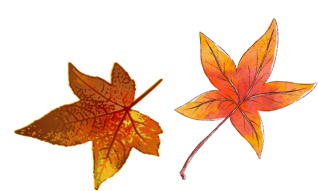 Czesław Żygłowicz..